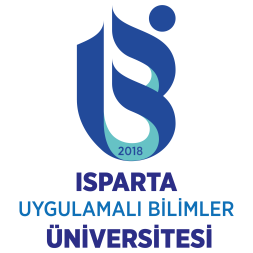                                                                                                                                                                        Tarih:     /     /I - ÖYP BİLGİLERİI - ÖYP BİLGİLERİI - ÖYP BİLGİLERİI - ÖYP BİLGİLERİI - ÖYP BİLGİLERİI - ÖYP BİLGİLERİI - ÖYP BİLGİLERİI - ÖYP BİLGİLERİI - ÖYP BİLGİLERİI - ÖYP BİLGİLERİI - ÖYP BİLGİLERİI - ÖYP BİLGİLERİI - ÖYP BİLGİLERİÖYP NoÖYP NoÖYP NoÖYP NoProje BaşlığıProje BaşlığıProje BaşlığıProje BaşlığıBaşlama TarihiBaşlama TarihiBaşlama TarihiBaşlama TarihiBitiş TarihiBitiş TarihiBitiş TarihiBütçe MiktarıBütçe MiktarıBütçe MiktarıBütçe MiktarıBütçe MiktarıBütçe MiktarıBütçe MiktarıBütçe MiktarıBütçe MiktarıBütçe MiktarıBütçe MiktarıBütçe MiktarıBütçe MiktarıMalzeme AlımıMalzeme AlımıMalzeme AlımıMalzeme AlımıMalzeme AlımıMalzeme AlımıSeyahatSeyahatSeyahatSeyahatSeyahatSeyahatSeyahatHarcananHarcananKalanKalanKalanKalanHarcananHarcananHarcananHarcananKalanKalanKalanII – ÖYP ÖĞRENCİ BİLGİLERİII – ÖYP ÖĞRENCİ BİLGİLERİII – ÖYP ÖĞRENCİ BİLGİLERİII – ÖYP ÖĞRENCİ BİLGİLERİII – ÖYP ÖĞRENCİ BİLGİLERİII – ÖYP ÖĞRENCİ BİLGİLERİII – ÖYP ÖĞRENCİ BİLGİLERİII – ÖYP ÖĞRENCİ BİLGİLERİII – ÖYP ÖĞRENCİ BİLGİLERİII – ÖYP ÖĞRENCİ BİLGİLERİII – ÖYP ÖĞRENCİ BİLGİLERİII – ÖYP ÖĞRENCİ BİLGİLERİII – ÖYP ÖĞRENCİ BİLGİLERİÜnvan, Ad SOYADÜnvan, Ad SOYADÜnvan, Ad SOYADÜnvan, Ad SOYADT.C. NumarasıT.C. NumarasıT.C. NumarasıT.C. NumarasıSicil NumarasıSicil NumarasıSicil NumarasıFakülte ve Anabilim DalıFakülte ve Anabilim DalıFakülte ve Anabilim DalıFakülte ve Anabilim DalıE-PostaE-PostaE-PostaE-Postaİş Telefonuİş Telefonuİş Telefonuİş TelefonuCep TelefonuCep TelefonuCep TelefonuIII – ÖYP DANIŞMAN BİLGİLERİIII – ÖYP DANIŞMAN BİLGİLERİIII – ÖYP DANIŞMAN BİLGİLERİIII – ÖYP DANIŞMAN BİLGİLERİIII – ÖYP DANIŞMAN BİLGİLERİIII – ÖYP DANIŞMAN BİLGİLERİIII – ÖYP DANIŞMAN BİLGİLERİIII – ÖYP DANIŞMAN BİLGİLERİIII – ÖYP DANIŞMAN BİLGİLERİIII – ÖYP DANIŞMAN BİLGİLERİIII – ÖYP DANIŞMAN BİLGİLERİIII – ÖYP DANIŞMAN BİLGİLERİIII – ÖYP DANIŞMAN BİLGİLERİÜnvan, Ad SOYADÜnvan, Ad SOYADÜnvan, Ad SOYADÜnvan, Ad SOYADT.C. NumarasıT.C. NumarasıT.C. NumarasıT.C. NumarasıSicil NumarasıSicil NumarasıSicil NumarasıFakülte ve Anabilim DalıFakülte ve Anabilim DalıFakülte ve Anabilim DalıFakülte ve Anabilim DalıE-PostaE-PostaE-PostaE-Postaİş Telefonuİş Telefonuİş Telefonuİş TelefonuCep TelefonuCep TelefonuCep TelefonuIV – KOMİSYON ONAYI (Boş bırakınız)IV – KOMİSYON ONAYI (Boş bırakınız)IV – KOMİSYON ONAYI (Boş bırakınız)IV – KOMİSYON ONAYI (Boş bırakınız)IV – KOMİSYON ONAYI (Boş bırakınız)IV – KOMİSYON ONAYI (Boş bırakınız)IV – KOMİSYON ONAYI (Boş bırakınız)IV – KOMİSYON ONAYI (Boş bırakınız)IV – KOMİSYON ONAYI (Boş bırakınız)IV – KOMİSYON ONAYI (Boş bırakınız)IV – KOMİSYON ONAYI (Boş bırakınız)IV – KOMİSYON ONAYI (Boş bırakınız)IV – KOMİSYON ONAYI (Boş bırakınız)Komisyon Toplantı TarihiKomisyon Toplantı TarihiKomisyon Toplantı TarihiKomisyon Toplantı TarihiKomisyon Üyesinin KararıKomisyon Üyesinin KararıKomisyon Üyesinin KararıKomisyon Üyesinin Kararı Kabul                  Red                    Revize   Kabul                  Red                    Revize   Kabul                  Red                    Revize   Kabul                  Red                    Revize   Kabul                  Red                    Revize   Kabul                  Red                    Revize   Kabul                  Red                    Revize   Kabul                  Red                    Revize   Kabul                  Red                    Revize  Gerekçesi (Red veya Revize olması durumunda doldurunuz)Gerekçesi (Red veya Revize olması durumunda doldurunuz)Gerekçesi (Red veya Revize olması durumunda doldurunuz)Gerekçesi (Red veya Revize olması durumunda doldurunuz)Komisyon Üyesinin Ünvanı, Adı ve SoyadıKomisyon Üyesinin Ünvanı, Adı ve SoyadıKomisyon Üyesinin Ünvanı, Adı ve SoyadıKomisyon Üyesinin Ünvanı, Adı ve SoyadıİmzaİmzaİmzaİmzaV - DÖNEM İÇİNDE YAPILAN BİLİMSEL ÇALIŞMALARV - DÖNEM İÇİNDE YAPILAN BİLİMSEL ÇALIŞMALARV - DÖNEM İÇİNDE YAPILAN BİLİMSEL ÇALIŞMALARV - DÖNEM İÇİNDE YAPILAN BİLİMSEL ÇALIŞMALARV - DÖNEM İÇİNDE YAPILAN BİLİMSEL ÇALIŞMALARV - DÖNEM İÇİNDE YAPILAN BİLİMSEL ÇALIŞMALARV - DÖNEM İÇİNDE YAPILAN BİLİMSEL ÇALIŞMALARV - DÖNEM İÇİNDE YAPILAN BİLİMSEL ÇALIŞMALARV - DÖNEM İÇİNDE YAPILAN BİLİMSEL ÇALIŞMALARV - DÖNEM İÇİNDE YAPILAN BİLİMSEL ÇALIŞMALARV - DÖNEM İÇİNDE YAPILAN BİLİMSEL ÇALIŞMALARV - DÖNEM İÇİNDE YAPILAN BİLİMSEL ÇALIŞMALARV - DÖNEM İÇİNDE YAPILAN BİLİMSEL ÇALIŞMALARAÇIKLAMAAÇIKLAMAAÇIKLAMAAÇIKLAMAAÇIKLAMAAÇIKLAMAAÇIKLAMAAÇIKLAMAAÇIKLAMAAÇIKLAMAAÇIKLAMAAÇIKLAMAAÇIKLAMABu kısımda gelişme rapor dönemi içinde yapılan tüm çalışmalar ve elde edilen bulgular ÖYP çalışma proğramında belirtilen  çalışma kapsamıyla tutarlı olacak şekilde detaylı bir şekilde sunulmalıdır. Önceki gelişme raporunda sunulan veriler/tartışmalar tekrarlanmamalıdır. Çalışma programında sunulmuş olan literatür irdelemeleri ve metodolojik bilgiler gelişme raporunda tekrarlanmamalıdır. Ancak, eğitim sürecinde literatür çalışmalarında ve metodolojik yaklaşımlarda yenilikler/değişiklikler varsa bunlar gelişme raporunda sunulabilir. Bu kısım detaylı bir şekilde hazırlanmalı ve rapor dönemi içinde yapılan tüm çalışmalar ve elde edilen bulgular/sonuçlar kapsamlı bir şekilde sunulmalıdır. Bulguların/verilerin sunumu için gerekirse tablolar, grafikler, fotoğraflar, şemalar, vs. kullanılmalıdır. Referanslar (kaynaklar) listesi (gerekirse) bu kısmın sonunda listelenmelidir. Gelişme raporlarının kaliteli ve detaylı bir şekilde hazırlandığında, bu raporların proje sonuç raporu ve/veya tezler için iskelet teşkil edeceği ve sonuç raporu/tez yazımlarını kolaylaştıracağı unutulmamalıdır. Proje çalışmalarıyla paralel bir şekilde ve aynı anda yapılacak rapor yazımları hafızalarda tazelik ve kolaylık bağlamında proje bittikten sonra yapılacak yazımlara göre her zaman daha verimli olmaktadır. Gelişme raporları için herhangi bir sayfa limiti yoktur. Tipik bir araştırma projesinin gelişme raporu aşağıda sunulan sayfa düzeni ve yazı karakterine göre en az 5-7 sayfa civarında olmaktadır. Detaysız ve proje önerisinde yapılacağı belirtilen çalışmalarla paralel olmayan gelişme raporları kabul edilmeyip, yürütücüye revizyon yapması için geri gönderilecektir. Tüm gelişme raporunda 10 font büyüklüğünde Cambria yazı karakteri kullanılmalıdır. Satır aralıkları tek (single) boşluklu olmalıdır. Paragraflar arasında tek (single) boşluk bırakılmalıdır. Sayfa düzeni değiştirilmeden bu dokümana göre yapılmalıdır. Sayfa numaralandırmaları bu dokümanın sağ alt kısmında gösterildiği şekilde yapılmalıdır. Sayfaların sol alt kısmındaki dip not bilgileri (sarı renk ile gösterilmiş) doldurulmalıdır. Sonrasında sarı renkli işaretlendirmeler kaldırılmalıdır. Rapor yazımında kelime, gramer vs. hataların en aza indirgenmesi için gayret gösterilmelidir.Bu kısımda gelişme rapor dönemi içinde yapılan tüm çalışmalar ve elde edilen bulgular ÖYP çalışma proğramında belirtilen  çalışma kapsamıyla tutarlı olacak şekilde detaylı bir şekilde sunulmalıdır. Önceki gelişme raporunda sunulan veriler/tartışmalar tekrarlanmamalıdır. Çalışma programında sunulmuş olan literatür irdelemeleri ve metodolojik bilgiler gelişme raporunda tekrarlanmamalıdır. Ancak, eğitim sürecinde literatür çalışmalarında ve metodolojik yaklaşımlarda yenilikler/değişiklikler varsa bunlar gelişme raporunda sunulabilir. Bu kısım detaylı bir şekilde hazırlanmalı ve rapor dönemi içinde yapılan tüm çalışmalar ve elde edilen bulgular/sonuçlar kapsamlı bir şekilde sunulmalıdır. Bulguların/verilerin sunumu için gerekirse tablolar, grafikler, fotoğraflar, şemalar, vs. kullanılmalıdır. Referanslar (kaynaklar) listesi (gerekirse) bu kısmın sonunda listelenmelidir. Gelişme raporlarının kaliteli ve detaylı bir şekilde hazırlandığında, bu raporların proje sonuç raporu ve/veya tezler için iskelet teşkil edeceği ve sonuç raporu/tez yazımlarını kolaylaştıracağı unutulmamalıdır. Proje çalışmalarıyla paralel bir şekilde ve aynı anda yapılacak rapor yazımları hafızalarda tazelik ve kolaylık bağlamında proje bittikten sonra yapılacak yazımlara göre her zaman daha verimli olmaktadır. Gelişme raporları için herhangi bir sayfa limiti yoktur. Tipik bir araştırma projesinin gelişme raporu aşağıda sunulan sayfa düzeni ve yazı karakterine göre en az 5-7 sayfa civarında olmaktadır. Detaysız ve proje önerisinde yapılacağı belirtilen çalışmalarla paralel olmayan gelişme raporları kabul edilmeyip, yürütücüye revizyon yapması için geri gönderilecektir. Tüm gelişme raporunda 10 font büyüklüğünde Cambria yazı karakteri kullanılmalıdır. Satır aralıkları tek (single) boşluklu olmalıdır. Paragraflar arasında tek (single) boşluk bırakılmalıdır. Sayfa düzeni değiştirilmeden bu dokümana göre yapılmalıdır. Sayfa numaralandırmaları bu dokümanın sağ alt kısmında gösterildiği şekilde yapılmalıdır. Sayfaların sol alt kısmındaki dip not bilgileri (sarı renk ile gösterilmiş) doldurulmalıdır. Sonrasında sarı renkli işaretlendirmeler kaldırılmalıdır. Rapor yazımında kelime, gramer vs. hataların en aza indirgenmesi için gayret gösterilmelidir.Bu kısımda gelişme rapor dönemi içinde yapılan tüm çalışmalar ve elde edilen bulgular ÖYP çalışma proğramında belirtilen  çalışma kapsamıyla tutarlı olacak şekilde detaylı bir şekilde sunulmalıdır. Önceki gelişme raporunda sunulan veriler/tartışmalar tekrarlanmamalıdır. Çalışma programında sunulmuş olan literatür irdelemeleri ve metodolojik bilgiler gelişme raporunda tekrarlanmamalıdır. Ancak, eğitim sürecinde literatür çalışmalarında ve metodolojik yaklaşımlarda yenilikler/değişiklikler varsa bunlar gelişme raporunda sunulabilir. Bu kısım detaylı bir şekilde hazırlanmalı ve rapor dönemi içinde yapılan tüm çalışmalar ve elde edilen bulgular/sonuçlar kapsamlı bir şekilde sunulmalıdır. Bulguların/verilerin sunumu için gerekirse tablolar, grafikler, fotoğraflar, şemalar, vs. kullanılmalıdır. Referanslar (kaynaklar) listesi (gerekirse) bu kısmın sonunda listelenmelidir. Gelişme raporlarının kaliteli ve detaylı bir şekilde hazırlandığında, bu raporların proje sonuç raporu ve/veya tezler için iskelet teşkil edeceği ve sonuç raporu/tez yazımlarını kolaylaştıracağı unutulmamalıdır. Proje çalışmalarıyla paralel bir şekilde ve aynı anda yapılacak rapor yazımları hafızalarda tazelik ve kolaylık bağlamında proje bittikten sonra yapılacak yazımlara göre her zaman daha verimli olmaktadır. Gelişme raporları için herhangi bir sayfa limiti yoktur. Tipik bir araştırma projesinin gelişme raporu aşağıda sunulan sayfa düzeni ve yazı karakterine göre en az 5-7 sayfa civarında olmaktadır. Detaysız ve proje önerisinde yapılacağı belirtilen çalışmalarla paralel olmayan gelişme raporları kabul edilmeyip, yürütücüye revizyon yapması için geri gönderilecektir. Tüm gelişme raporunda 10 font büyüklüğünde Cambria yazı karakteri kullanılmalıdır. Satır aralıkları tek (single) boşluklu olmalıdır. Paragraflar arasında tek (single) boşluk bırakılmalıdır. Sayfa düzeni değiştirilmeden bu dokümana göre yapılmalıdır. Sayfa numaralandırmaları bu dokümanın sağ alt kısmında gösterildiği şekilde yapılmalıdır. Sayfaların sol alt kısmındaki dip not bilgileri (sarı renk ile gösterilmiş) doldurulmalıdır. Sonrasında sarı renkli işaretlendirmeler kaldırılmalıdır. Rapor yazımında kelime, gramer vs. hataların en aza indirgenmesi için gayret gösterilmelidir.Bu kısımda gelişme rapor dönemi içinde yapılan tüm çalışmalar ve elde edilen bulgular ÖYP çalışma proğramında belirtilen  çalışma kapsamıyla tutarlı olacak şekilde detaylı bir şekilde sunulmalıdır. Önceki gelişme raporunda sunulan veriler/tartışmalar tekrarlanmamalıdır. Çalışma programında sunulmuş olan literatür irdelemeleri ve metodolojik bilgiler gelişme raporunda tekrarlanmamalıdır. Ancak, eğitim sürecinde literatür çalışmalarında ve metodolojik yaklaşımlarda yenilikler/değişiklikler varsa bunlar gelişme raporunda sunulabilir. Bu kısım detaylı bir şekilde hazırlanmalı ve rapor dönemi içinde yapılan tüm çalışmalar ve elde edilen bulgular/sonuçlar kapsamlı bir şekilde sunulmalıdır. Bulguların/verilerin sunumu için gerekirse tablolar, grafikler, fotoğraflar, şemalar, vs. kullanılmalıdır. Referanslar (kaynaklar) listesi (gerekirse) bu kısmın sonunda listelenmelidir. Gelişme raporlarının kaliteli ve detaylı bir şekilde hazırlandığında, bu raporların proje sonuç raporu ve/veya tezler için iskelet teşkil edeceği ve sonuç raporu/tez yazımlarını kolaylaştıracağı unutulmamalıdır. Proje çalışmalarıyla paralel bir şekilde ve aynı anda yapılacak rapor yazımları hafızalarda tazelik ve kolaylık bağlamında proje bittikten sonra yapılacak yazımlara göre her zaman daha verimli olmaktadır. Gelişme raporları için herhangi bir sayfa limiti yoktur. Tipik bir araştırma projesinin gelişme raporu aşağıda sunulan sayfa düzeni ve yazı karakterine göre en az 5-7 sayfa civarında olmaktadır. Detaysız ve proje önerisinde yapılacağı belirtilen çalışmalarla paralel olmayan gelişme raporları kabul edilmeyip, yürütücüye revizyon yapması için geri gönderilecektir. Tüm gelişme raporunda 10 font büyüklüğünde Cambria yazı karakteri kullanılmalıdır. Satır aralıkları tek (single) boşluklu olmalıdır. Paragraflar arasında tek (single) boşluk bırakılmalıdır. Sayfa düzeni değiştirilmeden bu dokümana göre yapılmalıdır. Sayfa numaralandırmaları bu dokümanın sağ alt kısmında gösterildiği şekilde yapılmalıdır. Sayfaların sol alt kısmındaki dip not bilgileri (sarı renk ile gösterilmiş) doldurulmalıdır. Sonrasında sarı renkli işaretlendirmeler kaldırılmalıdır. Rapor yazımında kelime, gramer vs. hataların en aza indirgenmesi için gayret gösterilmelidir.Bu kısımda gelişme rapor dönemi içinde yapılan tüm çalışmalar ve elde edilen bulgular ÖYP çalışma proğramında belirtilen  çalışma kapsamıyla tutarlı olacak şekilde detaylı bir şekilde sunulmalıdır. Önceki gelişme raporunda sunulan veriler/tartışmalar tekrarlanmamalıdır. Çalışma programında sunulmuş olan literatür irdelemeleri ve metodolojik bilgiler gelişme raporunda tekrarlanmamalıdır. Ancak, eğitim sürecinde literatür çalışmalarında ve metodolojik yaklaşımlarda yenilikler/değişiklikler varsa bunlar gelişme raporunda sunulabilir. Bu kısım detaylı bir şekilde hazırlanmalı ve rapor dönemi içinde yapılan tüm çalışmalar ve elde edilen bulgular/sonuçlar kapsamlı bir şekilde sunulmalıdır. Bulguların/verilerin sunumu için gerekirse tablolar, grafikler, fotoğraflar, şemalar, vs. kullanılmalıdır. Referanslar (kaynaklar) listesi (gerekirse) bu kısmın sonunda listelenmelidir. Gelişme raporlarının kaliteli ve detaylı bir şekilde hazırlandığında, bu raporların proje sonuç raporu ve/veya tezler için iskelet teşkil edeceği ve sonuç raporu/tez yazımlarını kolaylaştıracağı unutulmamalıdır. Proje çalışmalarıyla paralel bir şekilde ve aynı anda yapılacak rapor yazımları hafızalarda tazelik ve kolaylık bağlamında proje bittikten sonra yapılacak yazımlara göre her zaman daha verimli olmaktadır. Gelişme raporları için herhangi bir sayfa limiti yoktur. Tipik bir araştırma projesinin gelişme raporu aşağıda sunulan sayfa düzeni ve yazı karakterine göre en az 5-7 sayfa civarında olmaktadır. Detaysız ve proje önerisinde yapılacağı belirtilen çalışmalarla paralel olmayan gelişme raporları kabul edilmeyip, yürütücüye revizyon yapması için geri gönderilecektir. Tüm gelişme raporunda 10 font büyüklüğünde Cambria yazı karakteri kullanılmalıdır. Satır aralıkları tek (single) boşluklu olmalıdır. Paragraflar arasında tek (single) boşluk bırakılmalıdır. Sayfa düzeni değiştirilmeden bu dokümana göre yapılmalıdır. Sayfa numaralandırmaları bu dokümanın sağ alt kısmında gösterildiği şekilde yapılmalıdır. Sayfaların sol alt kısmındaki dip not bilgileri (sarı renk ile gösterilmiş) doldurulmalıdır. Sonrasında sarı renkli işaretlendirmeler kaldırılmalıdır. Rapor yazımında kelime, gramer vs. hataların en aza indirgenmesi için gayret gösterilmelidir.Bu kısımda gelişme rapor dönemi içinde yapılan tüm çalışmalar ve elde edilen bulgular ÖYP çalışma proğramında belirtilen  çalışma kapsamıyla tutarlı olacak şekilde detaylı bir şekilde sunulmalıdır. Önceki gelişme raporunda sunulan veriler/tartışmalar tekrarlanmamalıdır. Çalışma programında sunulmuş olan literatür irdelemeleri ve metodolojik bilgiler gelişme raporunda tekrarlanmamalıdır. Ancak, eğitim sürecinde literatür çalışmalarında ve metodolojik yaklaşımlarda yenilikler/değişiklikler varsa bunlar gelişme raporunda sunulabilir. Bu kısım detaylı bir şekilde hazırlanmalı ve rapor dönemi içinde yapılan tüm çalışmalar ve elde edilen bulgular/sonuçlar kapsamlı bir şekilde sunulmalıdır. Bulguların/verilerin sunumu için gerekirse tablolar, grafikler, fotoğraflar, şemalar, vs. kullanılmalıdır. Referanslar (kaynaklar) listesi (gerekirse) bu kısmın sonunda listelenmelidir. Gelişme raporlarının kaliteli ve detaylı bir şekilde hazırlandığında, bu raporların proje sonuç raporu ve/veya tezler için iskelet teşkil edeceği ve sonuç raporu/tez yazımlarını kolaylaştıracağı unutulmamalıdır. Proje çalışmalarıyla paralel bir şekilde ve aynı anda yapılacak rapor yazımları hafızalarda tazelik ve kolaylık bağlamında proje bittikten sonra yapılacak yazımlara göre her zaman daha verimli olmaktadır. Gelişme raporları için herhangi bir sayfa limiti yoktur. Tipik bir araştırma projesinin gelişme raporu aşağıda sunulan sayfa düzeni ve yazı karakterine göre en az 5-7 sayfa civarında olmaktadır. Detaysız ve proje önerisinde yapılacağı belirtilen çalışmalarla paralel olmayan gelişme raporları kabul edilmeyip, yürütücüye revizyon yapması için geri gönderilecektir. Tüm gelişme raporunda 10 font büyüklüğünde Cambria yazı karakteri kullanılmalıdır. Satır aralıkları tek (single) boşluklu olmalıdır. Paragraflar arasında tek (single) boşluk bırakılmalıdır. Sayfa düzeni değiştirilmeden bu dokümana göre yapılmalıdır. Sayfa numaralandırmaları bu dokümanın sağ alt kısmında gösterildiği şekilde yapılmalıdır. Sayfaların sol alt kısmındaki dip not bilgileri (sarı renk ile gösterilmiş) doldurulmalıdır. Sonrasında sarı renkli işaretlendirmeler kaldırılmalıdır. Rapor yazımında kelime, gramer vs. hataların en aza indirgenmesi için gayret gösterilmelidir.Bu kısımda gelişme rapor dönemi içinde yapılan tüm çalışmalar ve elde edilen bulgular ÖYP çalışma proğramında belirtilen  çalışma kapsamıyla tutarlı olacak şekilde detaylı bir şekilde sunulmalıdır. Önceki gelişme raporunda sunulan veriler/tartışmalar tekrarlanmamalıdır. Çalışma programında sunulmuş olan literatür irdelemeleri ve metodolojik bilgiler gelişme raporunda tekrarlanmamalıdır. Ancak, eğitim sürecinde literatür çalışmalarında ve metodolojik yaklaşımlarda yenilikler/değişiklikler varsa bunlar gelişme raporunda sunulabilir. Bu kısım detaylı bir şekilde hazırlanmalı ve rapor dönemi içinde yapılan tüm çalışmalar ve elde edilen bulgular/sonuçlar kapsamlı bir şekilde sunulmalıdır. Bulguların/verilerin sunumu için gerekirse tablolar, grafikler, fotoğraflar, şemalar, vs. kullanılmalıdır. Referanslar (kaynaklar) listesi (gerekirse) bu kısmın sonunda listelenmelidir. Gelişme raporlarının kaliteli ve detaylı bir şekilde hazırlandığında, bu raporların proje sonuç raporu ve/veya tezler için iskelet teşkil edeceği ve sonuç raporu/tez yazımlarını kolaylaştıracağı unutulmamalıdır. Proje çalışmalarıyla paralel bir şekilde ve aynı anda yapılacak rapor yazımları hafızalarda tazelik ve kolaylık bağlamında proje bittikten sonra yapılacak yazımlara göre her zaman daha verimli olmaktadır. Gelişme raporları için herhangi bir sayfa limiti yoktur. Tipik bir araştırma projesinin gelişme raporu aşağıda sunulan sayfa düzeni ve yazı karakterine göre en az 5-7 sayfa civarında olmaktadır. Detaysız ve proje önerisinde yapılacağı belirtilen çalışmalarla paralel olmayan gelişme raporları kabul edilmeyip, yürütücüye revizyon yapması için geri gönderilecektir. Tüm gelişme raporunda 10 font büyüklüğünde Cambria yazı karakteri kullanılmalıdır. Satır aralıkları tek (single) boşluklu olmalıdır. Paragraflar arasında tek (single) boşluk bırakılmalıdır. Sayfa düzeni değiştirilmeden bu dokümana göre yapılmalıdır. Sayfa numaralandırmaları bu dokümanın sağ alt kısmında gösterildiği şekilde yapılmalıdır. Sayfaların sol alt kısmındaki dip not bilgileri (sarı renk ile gösterilmiş) doldurulmalıdır. Sonrasında sarı renkli işaretlendirmeler kaldırılmalıdır. Rapor yazımında kelime, gramer vs. hataların en aza indirgenmesi için gayret gösterilmelidir.Bu kısımda gelişme rapor dönemi içinde yapılan tüm çalışmalar ve elde edilen bulgular ÖYP çalışma proğramında belirtilen  çalışma kapsamıyla tutarlı olacak şekilde detaylı bir şekilde sunulmalıdır. Önceki gelişme raporunda sunulan veriler/tartışmalar tekrarlanmamalıdır. Çalışma programında sunulmuş olan literatür irdelemeleri ve metodolojik bilgiler gelişme raporunda tekrarlanmamalıdır. Ancak, eğitim sürecinde literatür çalışmalarında ve metodolojik yaklaşımlarda yenilikler/değişiklikler varsa bunlar gelişme raporunda sunulabilir. Bu kısım detaylı bir şekilde hazırlanmalı ve rapor dönemi içinde yapılan tüm çalışmalar ve elde edilen bulgular/sonuçlar kapsamlı bir şekilde sunulmalıdır. Bulguların/verilerin sunumu için gerekirse tablolar, grafikler, fotoğraflar, şemalar, vs. kullanılmalıdır. Referanslar (kaynaklar) listesi (gerekirse) bu kısmın sonunda listelenmelidir. Gelişme raporlarının kaliteli ve detaylı bir şekilde hazırlandığında, bu raporların proje sonuç raporu ve/veya tezler için iskelet teşkil edeceği ve sonuç raporu/tez yazımlarını kolaylaştıracağı unutulmamalıdır. Proje çalışmalarıyla paralel bir şekilde ve aynı anda yapılacak rapor yazımları hafızalarda tazelik ve kolaylık bağlamında proje bittikten sonra yapılacak yazımlara göre her zaman daha verimli olmaktadır. Gelişme raporları için herhangi bir sayfa limiti yoktur. Tipik bir araştırma projesinin gelişme raporu aşağıda sunulan sayfa düzeni ve yazı karakterine göre en az 5-7 sayfa civarında olmaktadır. Detaysız ve proje önerisinde yapılacağı belirtilen çalışmalarla paralel olmayan gelişme raporları kabul edilmeyip, yürütücüye revizyon yapması için geri gönderilecektir. Tüm gelişme raporunda 10 font büyüklüğünde Cambria yazı karakteri kullanılmalıdır. Satır aralıkları tek (single) boşluklu olmalıdır. Paragraflar arasında tek (single) boşluk bırakılmalıdır. Sayfa düzeni değiştirilmeden bu dokümana göre yapılmalıdır. Sayfa numaralandırmaları bu dokümanın sağ alt kısmında gösterildiği şekilde yapılmalıdır. Sayfaların sol alt kısmındaki dip not bilgileri (sarı renk ile gösterilmiş) doldurulmalıdır. Sonrasında sarı renkli işaretlendirmeler kaldırılmalıdır. Rapor yazımında kelime, gramer vs. hataların en aza indirgenmesi için gayret gösterilmelidir.Bu kısımda gelişme rapor dönemi içinde yapılan tüm çalışmalar ve elde edilen bulgular ÖYP çalışma proğramında belirtilen  çalışma kapsamıyla tutarlı olacak şekilde detaylı bir şekilde sunulmalıdır. Önceki gelişme raporunda sunulan veriler/tartışmalar tekrarlanmamalıdır. Çalışma programında sunulmuş olan literatür irdelemeleri ve metodolojik bilgiler gelişme raporunda tekrarlanmamalıdır. Ancak, eğitim sürecinde literatür çalışmalarında ve metodolojik yaklaşımlarda yenilikler/değişiklikler varsa bunlar gelişme raporunda sunulabilir. Bu kısım detaylı bir şekilde hazırlanmalı ve rapor dönemi içinde yapılan tüm çalışmalar ve elde edilen bulgular/sonuçlar kapsamlı bir şekilde sunulmalıdır. Bulguların/verilerin sunumu için gerekirse tablolar, grafikler, fotoğraflar, şemalar, vs. kullanılmalıdır. Referanslar (kaynaklar) listesi (gerekirse) bu kısmın sonunda listelenmelidir. Gelişme raporlarının kaliteli ve detaylı bir şekilde hazırlandığında, bu raporların proje sonuç raporu ve/veya tezler için iskelet teşkil edeceği ve sonuç raporu/tez yazımlarını kolaylaştıracağı unutulmamalıdır. Proje çalışmalarıyla paralel bir şekilde ve aynı anda yapılacak rapor yazımları hafızalarda tazelik ve kolaylık bağlamında proje bittikten sonra yapılacak yazımlara göre her zaman daha verimli olmaktadır. Gelişme raporları için herhangi bir sayfa limiti yoktur. Tipik bir araştırma projesinin gelişme raporu aşağıda sunulan sayfa düzeni ve yazı karakterine göre en az 5-7 sayfa civarında olmaktadır. Detaysız ve proje önerisinde yapılacağı belirtilen çalışmalarla paralel olmayan gelişme raporları kabul edilmeyip, yürütücüye revizyon yapması için geri gönderilecektir. Tüm gelişme raporunda 10 font büyüklüğünde Cambria yazı karakteri kullanılmalıdır. Satır aralıkları tek (single) boşluklu olmalıdır. Paragraflar arasında tek (single) boşluk bırakılmalıdır. Sayfa düzeni değiştirilmeden bu dokümana göre yapılmalıdır. Sayfa numaralandırmaları bu dokümanın sağ alt kısmında gösterildiği şekilde yapılmalıdır. Sayfaların sol alt kısmındaki dip not bilgileri (sarı renk ile gösterilmiş) doldurulmalıdır. Sonrasında sarı renkli işaretlendirmeler kaldırılmalıdır. Rapor yazımında kelime, gramer vs. hataların en aza indirgenmesi için gayret gösterilmelidir.Bu kısımda gelişme rapor dönemi içinde yapılan tüm çalışmalar ve elde edilen bulgular ÖYP çalışma proğramında belirtilen  çalışma kapsamıyla tutarlı olacak şekilde detaylı bir şekilde sunulmalıdır. Önceki gelişme raporunda sunulan veriler/tartışmalar tekrarlanmamalıdır. Çalışma programında sunulmuş olan literatür irdelemeleri ve metodolojik bilgiler gelişme raporunda tekrarlanmamalıdır. Ancak, eğitim sürecinde literatür çalışmalarında ve metodolojik yaklaşımlarda yenilikler/değişiklikler varsa bunlar gelişme raporunda sunulabilir. Bu kısım detaylı bir şekilde hazırlanmalı ve rapor dönemi içinde yapılan tüm çalışmalar ve elde edilen bulgular/sonuçlar kapsamlı bir şekilde sunulmalıdır. Bulguların/verilerin sunumu için gerekirse tablolar, grafikler, fotoğraflar, şemalar, vs. kullanılmalıdır. Referanslar (kaynaklar) listesi (gerekirse) bu kısmın sonunda listelenmelidir. Gelişme raporlarının kaliteli ve detaylı bir şekilde hazırlandığında, bu raporların proje sonuç raporu ve/veya tezler için iskelet teşkil edeceği ve sonuç raporu/tez yazımlarını kolaylaştıracağı unutulmamalıdır. Proje çalışmalarıyla paralel bir şekilde ve aynı anda yapılacak rapor yazımları hafızalarda tazelik ve kolaylık bağlamında proje bittikten sonra yapılacak yazımlara göre her zaman daha verimli olmaktadır. Gelişme raporları için herhangi bir sayfa limiti yoktur. Tipik bir araştırma projesinin gelişme raporu aşağıda sunulan sayfa düzeni ve yazı karakterine göre en az 5-7 sayfa civarında olmaktadır. Detaysız ve proje önerisinde yapılacağı belirtilen çalışmalarla paralel olmayan gelişme raporları kabul edilmeyip, yürütücüye revizyon yapması için geri gönderilecektir. Tüm gelişme raporunda 10 font büyüklüğünde Cambria yazı karakteri kullanılmalıdır. Satır aralıkları tek (single) boşluklu olmalıdır. Paragraflar arasında tek (single) boşluk bırakılmalıdır. Sayfa düzeni değiştirilmeden bu dokümana göre yapılmalıdır. Sayfa numaralandırmaları bu dokümanın sağ alt kısmında gösterildiği şekilde yapılmalıdır. Sayfaların sol alt kısmındaki dip not bilgileri (sarı renk ile gösterilmiş) doldurulmalıdır. Sonrasında sarı renkli işaretlendirmeler kaldırılmalıdır. Rapor yazımında kelime, gramer vs. hataların en aza indirgenmesi için gayret gösterilmelidir.Bu kısımda gelişme rapor dönemi içinde yapılan tüm çalışmalar ve elde edilen bulgular ÖYP çalışma proğramında belirtilen  çalışma kapsamıyla tutarlı olacak şekilde detaylı bir şekilde sunulmalıdır. Önceki gelişme raporunda sunulan veriler/tartışmalar tekrarlanmamalıdır. Çalışma programında sunulmuş olan literatür irdelemeleri ve metodolojik bilgiler gelişme raporunda tekrarlanmamalıdır. Ancak, eğitim sürecinde literatür çalışmalarında ve metodolojik yaklaşımlarda yenilikler/değişiklikler varsa bunlar gelişme raporunda sunulabilir. Bu kısım detaylı bir şekilde hazırlanmalı ve rapor dönemi içinde yapılan tüm çalışmalar ve elde edilen bulgular/sonuçlar kapsamlı bir şekilde sunulmalıdır. Bulguların/verilerin sunumu için gerekirse tablolar, grafikler, fotoğraflar, şemalar, vs. kullanılmalıdır. Referanslar (kaynaklar) listesi (gerekirse) bu kısmın sonunda listelenmelidir. Gelişme raporlarının kaliteli ve detaylı bir şekilde hazırlandığında, bu raporların proje sonuç raporu ve/veya tezler için iskelet teşkil edeceği ve sonuç raporu/tez yazımlarını kolaylaştıracağı unutulmamalıdır. Proje çalışmalarıyla paralel bir şekilde ve aynı anda yapılacak rapor yazımları hafızalarda tazelik ve kolaylık bağlamında proje bittikten sonra yapılacak yazımlara göre her zaman daha verimli olmaktadır. Gelişme raporları için herhangi bir sayfa limiti yoktur. Tipik bir araştırma projesinin gelişme raporu aşağıda sunulan sayfa düzeni ve yazı karakterine göre en az 5-7 sayfa civarında olmaktadır. Detaysız ve proje önerisinde yapılacağı belirtilen çalışmalarla paralel olmayan gelişme raporları kabul edilmeyip, yürütücüye revizyon yapması için geri gönderilecektir. Tüm gelişme raporunda 10 font büyüklüğünde Cambria yazı karakteri kullanılmalıdır. Satır aralıkları tek (single) boşluklu olmalıdır. Paragraflar arasında tek (single) boşluk bırakılmalıdır. Sayfa düzeni değiştirilmeden bu dokümana göre yapılmalıdır. Sayfa numaralandırmaları bu dokümanın sağ alt kısmında gösterildiği şekilde yapılmalıdır. Sayfaların sol alt kısmındaki dip not bilgileri (sarı renk ile gösterilmiş) doldurulmalıdır. Sonrasında sarı renkli işaretlendirmeler kaldırılmalıdır. Rapor yazımında kelime, gramer vs. hataların en aza indirgenmesi için gayret gösterilmelidir.Bu kısımda gelişme rapor dönemi içinde yapılan tüm çalışmalar ve elde edilen bulgular ÖYP çalışma proğramında belirtilen  çalışma kapsamıyla tutarlı olacak şekilde detaylı bir şekilde sunulmalıdır. Önceki gelişme raporunda sunulan veriler/tartışmalar tekrarlanmamalıdır. Çalışma programında sunulmuş olan literatür irdelemeleri ve metodolojik bilgiler gelişme raporunda tekrarlanmamalıdır. Ancak, eğitim sürecinde literatür çalışmalarında ve metodolojik yaklaşımlarda yenilikler/değişiklikler varsa bunlar gelişme raporunda sunulabilir. Bu kısım detaylı bir şekilde hazırlanmalı ve rapor dönemi içinde yapılan tüm çalışmalar ve elde edilen bulgular/sonuçlar kapsamlı bir şekilde sunulmalıdır. Bulguların/verilerin sunumu için gerekirse tablolar, grafikler, fotoğraflar, şemalar, vs. kullanılmalıdır. Referanslar (kaynaklar) listesi (gerekirse) bu kısmın sonunda listelenmelidir. Gelişme raporlarının kaliteli ve detaylı bir şekilde hazırlandığında, bu raporların proje sonuç raporu ve/veya tezler için iskelet teşkil edeceği ve sonuç raporu/tez yazımlarını kolaylaştıracağı unutulmamalıdır. Proje çalışmalarıyla paralel bir şekilde ve aynı anda yapılacak rapor yazımları hafızalarda tazelik ve kolaylık bağlamında proje bittikten sonra yapılacak yazımlara göre her zaman daha verimli olmaktadır. Gelişme raporları için herhangi bir sayfa limiti yoktur. Tipik bir araştırma projesinin gelişme raporu aşağıda sunulan sayfa düzeni ve yazı karakterine göre en az 5-7 sayfa civarında olmaktadır. Detaysız ve proje önerisinde yapılacağı belirtilen çalışmalarla paralel olmayan gelişme raporları kabul edilmeyip, yürütücüye revizyon yapması için geri gönderilecektir. Tüm gelişme raporunda 10 font büyüklüğünde Cambria yazı karakteri kullanılmalıdır. Satır aralıkları tek (single) boşluklu olmalıdır. Paragraflar arasında tek (single) boşluk bırakılmalıdır. Sayfa düzeni değiştirilmeden bu dokümana göre yapılmalıdır. Sayfa numaralandırmaları bu dokümanın sağ alt kısmında gösterildiği şekilde yapılmalıdır. Sayfaların sol alt kısmındaki dip not bilgileri (sarı renk ile gösterilmiş) doldurulmalıdır. Sonrasında sarı renkli işaretlendirmeler kaldırılmalıdır. Rapor yazımında kelime, gramer vs. hataların en aza indirgenmesi için gayret gösterilmelidir.Bu kısımda gelişme rapor dönemi içinde yapılan tüm çalışmalar ve elde edilen bulgular ÖYP çalışma proğramında belirtilen  çalışma kapsamıyla tutarlı olacak şekilde detaylı bir şekilde sunulmalıdır. Önceki gelişme raporunda sunulan veriler/tartışmalar tekrarlanmamalıdır. Çalışma programında sunulmuş olan literatür irdelemeleri ve metodolojik bilgiler gelişme raporunda tekrarlanmamalıdır. Ancak, eğitim sürecinde literatür çalışmalarında ve metodolojik yaklaşımlarda yenilikler/değişiklikler varsa bunlar gelişme raporunda sunulabilir. Bu kısım detaylı bir şekilde hazırlanmalı ve rapor dönemi içinde yapılan tüm çalışmalar ve elde edilen bulgular/sonuçlar kapsamlı bir şekilde sunulmalıdır. Bulguların/verilerin sunumu için gerekirse tablolar, grafikler, fotoğraflar, şemalar, vs. kullanılmalıdır. Referanslar (kaynaklar) listesi (gerekirse) bu kısmın sonunda listelenmelidir. Gelişme raporlarının kaliteli ve detaylı bir şekilde hazırlandığında, bu raporların proje sonuç raporu ve/veya tezler için iskelet teşkil edeceği ve sonuç raporu/tez yazımlarını kolaylaştıracağı unutulmamalıdır. Proje çalışmalarıyla paralel bir şekilde ve aynı anda yapılacak rapor yazımları hafızalarda tazelik ve kolaylık bağlamında proje bittikten sonra yapılacak yazımlara göre her zaman daha verimli olmaktadır. Gelişme raporları için herhangi bir sayfa limiti yoktur. Tipik bir araştırma projesinin gelişme raporu aşağıda sunulan sayfa düzeni ve yazı karakterine göre en az 5-7 sayfa civarında olmaktadır. Detaysız ve proje önerisinde yapılacağı belirtilen çalışmalarla paralel olmayan gelişme raporları kabul edilmeyip, yürütücüye revizyon yapması için geri gönderilecektir. Tüm gelişme raporunda 10 font büyüklüğünde Cambria yazı karakteri kullanılmalıdır. Satır aralıkları tek (single) boşluklu olmalıdır. Paragraflar arasında tek (single) boşluk bırakılmalıdır. Sayfa düzeni değiştirilmeden bu dokümana göre yapılmalıdır. Sayfa numaralandırmaları bu dokümanın sağ alt kısmında gösterildiği şekilde yapılmalıdır. Sayfaların sol alt kısmındaki dip not bilgileri (sarı renk ile gösterilmiş) doldurulmalıdır. Sonrasında sarı renkli işaretlendirmeler kaldırılmalıdır. Rapor yazımında kelime, gramer vs. hataların en aza indirgenmesi için gayret gösterilmelidir.VI - DÖNEM İÇİNDEKİ İDARİ GELİŞMELERVI - DÖNEM İÇİNDEKİ İDARİ GELİŞMELERVI - DÖNEM İÇİNDEKİ İDARİ GELİŞMELERVI - DÖNEM İÇİNDEKİ İDARİ GELİŞMELERVI - DÖNEM İÇİNDEKİ İDARİ GELİŞMELERVI - DÖNEM İÇİNDEKİ İDARİ GELİŞMELERVI - DÖNEM İÇİNDEKİ İDARİ GELİŞMELERVI - DÖNEM İÇİNDEKİ İDARİ GELİŞMELERVI - DÖNEM İÇİNDEKİ İDARİ GELİŞMELERVI - DÖNEM İÇİNDEKİ İDARİ GELİŞMELERVI - DÖNEM İÇİNDEKİ İDARİ GELİŞMELERVI - DÖNEM İÇİNDEKİ İDARİ GELİŞMELERVI - DÖNEM İÇİNDEKİ İDARİ GELİŞMELERAÇIKLAMAAÇIKLAMAAÇIKLAMAAÇIKLAMAAÇIKLAMAAÇIKLAMAAÇIKLAMAAÇIKLAMAAÇIKLAMAAÇIKLAMAAÇIKLAMAAÇIKLAMAAÇIKLAMAGelişme raporu dönemi içinde onaylanmış herhangi bir idari gelişme/değişiklik vs. mevcutsa belirtilmelidir (yürütücü, araştırmacı değişiklikleri vs. gibi). Varsa idari sorunlar ve çözüm önerileri sunulmalıdır.Gelişme raporu dönemi içinde onaylanmış herhangi bir idari gelişme/değişiklik vs. mevcutsa belirtilmelidir (yürütücü, araştırmacı değişiklikleri vs. gibi). Varsa idari sorunlar ve çözüm önerileri sunulmalıdır.Gelişme raporu dönemi içinde onaylanmış herhangi bir idari gelişme/değişiklik vs. mevcutsa belirtilmelidir (yürütücü, araştırmacı değişiklikleri vs. gibi). Varsa idari sorunlar ve çözüm önerileri sunulmalıdır.Gelişme raporu dönemi içinde onaylanmış herhangi bir idari gelişme/değişiklik vs. mevcutsa belirtilmelidir (yürütücü, araştırmacı değişiklikleri vs. gibi). Varsa idari sorunlar ve çözüm önerileri sunulmalıdır.Gelişme raporu dönemi içinde onaylanmış herhangi bir idari gelişme/değişiklik vs. mevcutsa belirtilmelidir (yürütücü, araştırmacı değişiklikleri vs. gibi). Varsa idari sorunlar ve çözüm önerileri sunulmalıdır.Gelişme raporu dönemi içinde onaylanmış herhangi bir idari gelişme/değişiklik vs. mevcutsa belirtilmelidir (yürütücü, araştırmacı değişiklikleri vs. gibi). Varsa idari sorunlar ve çözüm önerileri sunulmalıdır.Gelişme raporu dönemi içinde onaylanmış herhangi bir idari gelişme/değişiklik vs. mevcutsa belirtilmelidir (yürütücü, araştırmacı değişiklikleri vs. gibi). Varsa idari sorunlar ve çözüm önerileri sunulmalıdır.Gelişme raporu dönemi içinde onaylanmış herhangi bir idari gelişme/değişiklik vs. mevcutsa belirtilmelidir (yürütücü, araştırmacı değişiklikleri vs. gibi). Varsa idari sorunlar ve çözüm önerileri sunulmalıdır.Gelişme raporu dönemi içinde onaylanmış herhangi bir idari gelişme/değişiklik vs. mevcutsa belirtilmelidir (yürütücü, araştırmacı değişiklikleri vs. gibi). Varsa idari sorunlar ve çözüm önerileri sunulmalıdır.Gelişme raporu dönemi içinde onaylanmış herhangi bir idari gelişme/değişiklik vs. mevcutsa belirtilmelidir (yürütücü, araştırmacı değişiklikleri vs. gibi). Varsa idari sorunlar ve çözüm önerileri sunulmalıdır.Gelişme raporu dönemi içinde onaylanmış herhangi bir idari gelişme/değişiklik vs. mevcutsa belirtilmelidir (yürütücü, araştırmacı değişiklikleri vs. gibi). Varsa idari sorunlar ve çözüm önerileri sunulmalıdır.Gelişme raporu dönemi içinde onaylanmış herhangi bir idari gelişme/değişiklik vs. mevcutsa belirtilmelidir (yürütücü, araştırmacı değişiklikleri vs. gibi). Varsa idari sorunlar ve çözüm önerileri sunulmalıdır.Gelişme raporu dönemi içinde onaylanmış herhangi bir idari gelişme/değişiklik vs. mevcutsa belirtilmelidir (yürütücü, araştırmacı değişiklikleri vs. gibi). Varsa idari sorunlar ve çözüm önerileri sunulmalıdır.VII -  DÖNEM İÇİNDE EĞİTİM SÜRECİ KAPSAMINDA YAPILAN YAYINLAR VE TOPLANTILARDA SUNULAN BİLDİRİLERVII -  DÖNEM İÇİNDE EĞİTİM SÜRECİ KAPSAMINDA YAPILAN YAYINLAR VE TOPLANTILARDA SUNULAN BİLDİRİLERVII -  DÖNEM İÇİNDE EĞİTİM SÜRECİ KAPSAMINDA YAPILAN YAYINLAR VE TOPLANTILARDA SUNULAN BİLDİRİLERVII -  DÖNEM İÇİNDE EĞİTİM SÜRECİ KAPSAMINDA YAPILAN YAYINLAR VE TOPLANTILARDA SUNULAN BİLDİRİLERVII -  DÖNEM İÇİNDE EĞİTİM SÜRECİ KAPSAMINDA YAPILAN YAYINLAR VE TOPLANTILARDA SUNULAN BİLDİRİLERVII -  DÖNEM İÇİNDE EĞİTİM SÜRECİ KAPSAMINDA YAPILAN YAYINLAR VE TOPLANTILARDA SUNULAN BİLDİRİLERVII -  DÖNEM İÇİNDE EĞİTİM SÜRECİ KAPSAMINDA YAPILAN YAYINLAR VE TOPLANTILARDA SUNULAN BİLDİRİLERVII -  DÖNEM İÇİNDE EĞİTİM SÜRECİ KAPSAMINDA YAPILAN YAYINLAR VE TOPLANTILARDA SUNULAN BİLDİRİLERVII -  DÖNEM İÇİNDE EĞİTİM SÜRECİ KAPSAMINDA YAPILAN YAYINLAR VE TOPLANTILARDA SUNULAN BİLDİRİLERVII -  DÖNEM İÇİNDE EĞİTİM SÜRECİ KAPSAMINDA YAPILAN YAYINLAR VE TOPLANTILARDA SUNULAN BİLDİRİLERVII -  DÖNEM İÇİNDE EĞİTİM SÜRECİ KAPSAMINDA YAPILAN YAYINLAR VE TOPLANTILARDA SUNULAN BİLDİRİLERVII -  DÖNEM İÇİNDE EĞİTİM SÜRECİ KAPSAMINDA YAPILAN YAYINLAR VE TOPLANTILARDA SUNULAN BİLDİRİLERVII -  DÖNEM İÇİNDE EĞİTİM SÜRECİ KAPSAMINDA YAPILAN YAYINLAR VE TOPLANTILARDA SUNULAN BİLDİRİLERAÇIKLAMAAÇIKLAMAAÇIKLAMAAÇIKLAMAAÇIKLAMAAÇIKLAMAAÇIKLAMAAÇIKLAMAAÇIKLAMAAÇIKLAMAAÇIKLAMAAÇIKLAMAAÇIKLAMAAşağıdaki formata göre sunulmalıdır.Makaleler: Yazarlar, (Yayın yılı) Makale Başlığı, Dergi Adı, Cilt No, Sayı No, Sayfa No’lar.Bildiriler: Yazarlar, (Yayın yılı) Bildiri Başlığı, Toplantı Adı, Toplantı Yeri ve Tarihleri, Basılan Toplantı Kitapcığındaki sayfa numaraları. Aşağıdaki formata göre sunulmalıdır.Makaleler: Yazarlar, (Yayın yılı) Makale Başlığı, Dergi Adı, Cilt No, Sayı No, Sayfa No’lar.Bildiriler: Yazarlar, (Yayın yılı) Bildiri Başlığı, Toplantı Adı, Toplantı Yeri ve Tarihleri, Basılan Toplantı Kitapcığındaki sayfa numaraları. Aşağıdaki formata göre sunulmalıdır.Makaleler: Yazarlar, (Yayın yılı) Makale Başlığı, Dergi Adı, Cilt No, Sayı No, Sayfa No’lar.Bildiriler: Yazarlar, (Yayın yılı) Bildiri Başlığı, Toplantı Adı, Toplantı Yeri ve Tarihleri, Basılan Toplantı Kitapcığındaki sayfa numaraları. Aşağıdaki formata göre sunulmalıdır.Makaleler: Yazarlar, (Yayın yılı) Makale Başlığı, Dergi Adı, Cilt No, Sayı No, Sayfa No’lar.Bildiriler: Yazarlar, (Yayın yılı) Bildiri Başlığı, Toplantı Adı, Toplantı Yeri ve Tarihleri, Basılan Toplantı Kitapcığındaki sayfa numaraları. Aşağıdaki formata göre sunulmalıdır.Makaleler: Yazarlar, (Yayın yılı) Makale Başlığı, Dergi Adı, Cilt No, Sayı No, Sayfa No’lar.Bildiriler: Yazarlar, (Yayın yılı) Bildiri Başlığı, Toplantı Adı, Toplantı Yeri ve Tarihleri, Basılan Toplantı Kitapcığındaki sayfa numaraları. Aşağıdaki formata göre sunulmalıdır.Makaleler: Yazarlar, (Yayın yılı) Makale Başlığı, Dergi Adı, Cilt No, Sayı No, Sayfa No’lar.Bildiriler: Yazarlar, (Yayın yılı) Bildiri Başlığı, Toplantı Adı, Toplantı Yeri ve Tarihleri, Basılan Toplantı Kitapcığındaki sayfa numaraları. Aşağıdaki formata göre sunulmalıdır.Makaleler: Yazarlar, (Yayın yılı) Makale Başlığı, Dergi Adı, Cilt No, Sayı No, Sayfa No’lar.Bildiriler: Yazarlar, (Yayın yılı) Bildiri Başlığı, Toplantı Adı, Toplantı Yeri ve Tarihleri, Basılan Toplantı Kitapcığındaki sayfa numaraları. Aşağıdaki formata göre sunulmalıdır.Makaleler: Yazarlar, (Yayın yılı) Makale Başlığı, Dergi Adı, Cilt No, Sayı No, Sayfa No’lar.Bildiriler: Yazarlar, (Yayın yılı) Bildiri Başlığı, Toplantı Adı, Toplantı Yeri ve Tarihleri, Basılan Toplantı Kitapcığındaki sayfa numaraları. Aşağıdaki formata göre sunulmalıdır.Makaleler: Yazarlar, (Yayın yılı) Makale Başlığı, Dergi Adı, Cilt No, Sayı No, Sayfa No’lar.Bildiriler: Yazarlar, (Yayın yılı) Bildiri Başlığı, Toplantı Adı, Toplantı Yeri ve Tarihleri, Basılan Toplantı Kitapcığındaki sayfa numaraları. Aşağıdaki formata göre sunulmalıdır.Makaleler: Yazarlar, (Yayın yılı) Makale Başlığı, Dergi Adı, Cilt No, Sayı No, Sayfa No’lar.Bildiriler: Yazarlar, (Yayın yılı) Bildiri Başlığı, Toplantı Adı, Toplantı Yeri ve Tarihleri, Basılan Toplantı Kitapcığındaki sayfa numaraları. Aşağıdaki formata göre sunulmalıdır.Makaleler: Yazarlar, (Yayın yılı) Makale Başlığı, Dergi Adı, Cilt No, Sayı No, Sayfa No’lar.Bildiriler: Yazarlar, (Yayın yılı) Bildiri Başlığı, Toplantı Adı, Toplantı Yeri ve Tarihleri, Basılan Toplantı Kitapcığındaki sayfa numaraları. Aşağıdaki formata göre sunulmalıdır.Makaleler: Yazarlar, (Yayın yılı) Makale Başlığı, Dergi Adı, Cilt No, Sayı No, Sayfa No’lar.Bildiriler: Yazarlar, (Yayın yılı) Bildiri Başlığı, Toplantı Adı, Toplantı Yeri ve Tarihleri, Basılan Toplantı Kitapcığındaki sayfa numaraları. Aşağıdaki formata göre sunulmalıdır.Makaleler: Yazarlar, (Yayın yılı) Makale Başlığı, Dergi Adı, Cilt No, Sayı No, Sayfa No’lar.Bildiriler: Yazarlar, (Yayın yılı) Bildiri Başlığı, Toplantı Adı, Toplantı Yeri ve Tarihleri, Basılan Toplantı Kitapcığındaki sayfa numaraları. VIII - BİR SONRAKİ DÖNEMDE YAPILMASI PLANLANAN ÇALIŞMALARVIII - BİR SONRAKİ DÖNEMDE YAPILMASI PLANLANAN ÇALIŞMALARVIII - BİR SONRAKİ DÖNEMDE YAPILMASI PLANLANAN ÇALIŞMALARVIII - BİR SONRAKİ DÖNEMDE YAPILMASI PLANLANAN ÇALIŞMALARVIII - BİR SONRAKİ DÖNEMDE YAPILMASI PLANLANAN ÇALIŞMALARVIII - BİR SONRAKİ DÖNEMDE YAPILMASI PLANLANAN ÇALIŞMALARVIII - BİR SONRAKİ DÖNEMDE YAPILMASI PLANLANAN ÇALIŞMALARVIII - BİR SONRAKİ DÖNEMDE YAPILMASI PLANLANAN ÇALIŞMALARVIII - BİR SONRAKİ DÖNEMDE YAPILMASI PLANLANAN ÇALIŞMALARVIII - BİR SONRAKİ DÖNEMDE YAPILMASI PLANLANAN ÇALIŞMALARVIII - BİR SONRAKİ DÖNEMDE YAPILMASI PLANLANAN ÇALIŞMALARVIII - BİR SONRAKİ DÖNEMDE YAPILMASI PLANLANAN ÇALIŞMALARVIII - BİR SONRAKİ DÖNEMDE YAPILMASI PLANLANAN ÇALIŞMALARAÇIKLAMAAÇIKLAMAAÇIKLAMAAÇIKLAMAAÇIKLAMAAÇIKLAMAAÇIKLAMAAÇIKLAMAAÇIKLAMAAÇIKLAMAAÇIKLAMAAÇIKLAMAAÇIKLAMAProje önerisinde öngörülen çalışma takvimine göre bir sonraki gelişme raporu döneminde yapılacak çalışmalar özet olarak sunulmalıdır.Proje önerisinde öngörülen çalışma takvimine göre bir sonraki gelişme raporu döneminde yapılacak çalışmalar özet olarak sunulmalıdır.Proje önerisinde öngörülen çalışma takvimine göre bir sonraki gelişme raporu döneminde yapılacak çalışmalar özet olarak sunulmalıdır.Proje önerisinde öngörülen çalışma takvimine göre bir sonraki gelişme raporu döneminde yapılacak çalışmalar özet olarak sunulmalıdır.Proje önerisinde öngörülen çalışma takvimine göre bir sonraki gelişme raporu döneminde yapılacak çalışmalar özet olarak sunulmalıdır.Proje önerisinde öngörülen çalışma takvimine göre bir sonraki gelişme raporu döneminde yapılacak çalışmalar özet olarak sunulmalıdır.Proje önerisinde öngörülen çalışma takvimine göre bir sonraki gelişme raporu döneminde yapılacak çalışmalar özet olarak sunulmalıdır.Proje önerisinde öngörülen çalışma takvimine göre bir sonraki gelişme raporu döneminde yapılacak çalışmalar özet olarak sunulmalıdır.Proje önerisinde öngörülen çalışma takvimine göre bir sonraki gelişme raporu döneminde yapılacak çalışmalar özet olarak sunulmalıdır.Proje önerisinde öngörülen çalışma takvimine göre bir sonraki gelişme raporu döneminde yapılacak çalışmalar özet olarak sunulmalıdır.Proje önerisinde öngörülen çalışma takvimine göre bir sonraki gelişme raporu döneminde yapılacak çalışmalar özet olarak sunulmalıdır.Proje önerisinde öngörülen çalışma takvimine göre bir sonraki gelişme raporu döneminde yapılacak çalışmalar özet olarak sunulmalıdır.Proje önerisinde öngörülen çalışma takvimine göre bir sonraki gelişme raporu döneminde yapılacak çalışmalar özet olarak sunulmalıdır.IX - İMZAIX - İMZAIX - İMZAIX - İMZAIX - İMZAIX - İMZAIX - İMZAIX - İMZAIX - İMZAIX - İMZAIX - İMZAIX - İMZAIX - İMZAÖYP ÖğrencisiAd - SOYADÖYP ÖğrencisiAd - SOYADÖYP ÖğrencisiAd - SOYADÖYP ÖğrencisiAd - SOYADÖYP DanışmanıAd - SOYADÖYP DanışmanıAd - SOYADÖYP DanışmanıAd - SOYADÖYP DanışmanıAd - SOYADÖYP DanışmanıAd - SOYADTarih:      /      /Tarih:      /      /Tarih:      /      /Tarih:      /      /Tarih:      /      /Tarih:      /      /Tarih:      /      /Tarih:      /      /Tarih:      /      /İmzaİmzaİmzaİmzaİmzaİmzaİmzaİmzaİmzaAÇIKLAMAAÇIKLAMAAÇIKLAMAAÇIKLAMAAÇIKLAMAAÇIKLAMAAÇIKLAMAAÇIKLAMAAÇIKLAMAAÇIKLAMAAÇIKLAMAAÇIKLAMAAÇIKLAMAGelişme raporunun diğer sayfaları ÖYP öğrencisi ve öğrenci danışmanı  tarafından paraflanacaktır. Gelişme raporunun diğer sayfaları ÖYP öğrencisi ve öğrenci danışmanı  tarafından paraflanacaktır. Gelişme raporunun diğer sayfaları ÖYP öğrencisi ve öğrenci danışmanı  tarafından paraflanacaktır. Gelişme raporunun diğer sayfaları ÖYP öğrencisi ve öğrenci danışmanı  tarafından paraflanacaktır. Gelişme raporunun diğer sayfaları ÖYP öğrencisi ve öğrenci danışmanı  tarafından paraflanacaktır. Gelişme raporunun diğer sayfaları ÖYP öğrencisi ve öğrenci danışmanı  tarafından paraflanacaktır. Gelişme raporunun diğer sayfaları ÖYP öğrencisi ve öğrenci danışmanı  tarafından paraflanacaktır. Gelişme raporunun diğer sayfaları ÖYP öğrencisi ve öğrenci danışmanı  tarafından paraflanacaktır. Gelişme raporunun diğer sayfaları ÖYP öğrencisi ve öğrenci danışmanı  tarafından paraflanacaktır. Gelişme raporunun diğer sayfaları ÖYP öğrencisi ve öğrenci danışmanı  tarafından paraflanacaktır. Gelişme raporunun diğer sayfaları ÖYP öğrencisi ve öğrenci danışmanı  tarafından paraflanacaktır. Gelişme raporunun diğer sayfaları ÖYP öğrencisi ve öğrenci danışmanı  tarafından paraflanacaktır. Gelişme raporunun diğer sayfaları ÖYP öğrencisi ve öğrenci danışmanı  tarafından paraflanacaktır. 